Listado de Participantes Actividades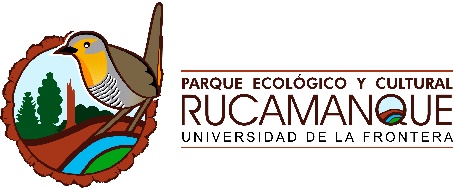 Parque Ecológico y Cultural RucamanqueInformación visitantesInformación visitantesInformación visitantesInformación visitantesInformación visitantesInformación visitantesInformación visitantesInformación visitantesResponsable de la actividadResponsable de la actividadNúmero de contactoNúmero de contactoNúmero de participantes Número de participantes HombreMujerOtroOtroListado de todos los participantesListado de todos los participantesListado de todos los participantesListado de todos los participantesListado de todos los participantesListado de todos los participantesListado de todos los participantesListado de todos los participantesN°Nombre y ApellidoNombre y ApellidoNombre y ApellidoNombre y ApellidoNombre y ApellidoEdadEdad123456789101112131415161718192021222324252627282930